PRAKATAAlhamdulilllah, Terima kasih kepada rakan-rakan guru dan team sumberpendidikan kerana menyediakan RPT 2021 untuk kegunaan guru-guru di Malaysia.
Muaturun Percuma…
 **DILARANG UNTUK MENGAMBIL SEBARANG BENTUK DAN JENIS KEUNTUNGAN DARIPADA PIHAK KAMI DAN WEB INI SAMA ADA SECARA LANGSUNG ATAU TIDAK LANGSUNG.**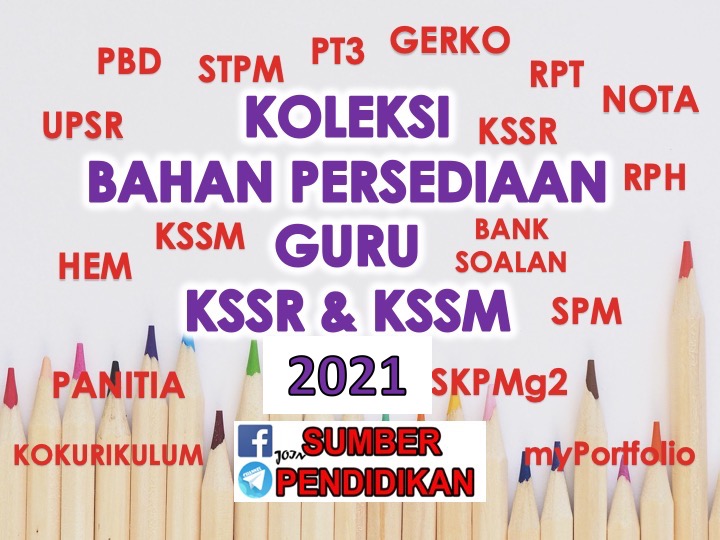 RANCANGAN PENGAJARAN TAHUNAN2021SEJARAHTAHUN 5MINGGUSTANDARD KANDUNGANSTANDARD PEMBELAJARANCATATANMINGGU 11 Januari – 3 Januari 2021MINGGU 24 Januari – 10 Januari 2021MINGGU 311 Januari – 17 Januari 2021CUTI PERSEKOLAHANCUTI PERSEKOLAHANCUTI PERSEKOLAHANMINGGU 418 Januari – 24 Januari 20216.1 Institusi Raja6.1.1 Menyatakan pengertian raja dan kerajaan.6.1.2 Menerangkan konsep waadat antara raja dengan rakyat.K6.1.6 Menyatakan kepentingan menghargai institusi raja.K6.1.7 Menerangkan kepentingan sikap taat setia terhadap institusi raja.K6.1.8 Menghuraikan kepentingan mempertahankan kedaulatan institusi raja.MINGGU 525 Januari – 31 Januari6.1.3 Menjelaskan makna daulat dan derhaka.6.1.4 Membandingkan kedudukan serta peranan Raja-raja Melayu dahulu dan kini.K6.1.6 Menyatakan kepentingan menghargai institusi raja.K6.1.7 Menerangkan kepentingan sikap taat setia terhadap institusi raja.K6.1.8 Menghuraikan kepentingan mempertahankan kedaulatan institusi raja.MINGGU 61 Februari – 7 Februari 20216.1.5 Menghuraikan negara yang mengamalkan sistempemerintahan beraja pada masa kini.K6.1.6 Menyatakan kepentingan menghargai institusi raja.K6.1.7 Menerangkan kepentingan sikap taat setia terhadap institusi raja.K6.1.8 Menghuraikan kepentingan mempertahankan kedaulatan institusi raja.MINGGU 78 Februari – 14 Februari 20216.2 Agama Islam6.2.1 Memerihalkan latar belakang agama dan kepercayaanmasyarakat di Tanah Melayu.6.2.2 Menyatakan sejarahkedatangan agama Islam dalamKesultanan Melayu Melaka.K6.2.6 Menyatakan nilai-nilai keagamaan yang diamalkanke arah masyarakat harmoni.K6.2.7 Menerangkan kepentinganmendaulatkan agama Islamsebagai agama Persekutuan.K6.2.8 Menjelaskan kepentinganmembenarkan agama lain diamalkan dengan aman dan damai.MINGGU 815 Februari – 21 Februari 2021.2.3 Menerangkan kedudukanagama Islam dalam pentadbiran negeri-negeri Melayu sehingga merdeka.6.2.4 Menjelaskan kedudukan agama Islam sebagai agamaPersekutuan.K6.2.6 Menyatakan nilai-nilai keagamaan yang diamalkanke arah masyarakat harmoni.K6.2.7 Menerangkan kepentinganmendaulatkan agama Islamsebagai agama Persekutuan.K6.2.8 Menjelaskan kepentinganmembenarkan agama lain diamalkan dengan aman dan damai.MINGGU 922 Februari – 28 Februari 20216.2.5 Menghuraikan peranan agamaIslam dalam membentuk perpaduan.K6.2.6 Menyatakan nilai-nilai keagamaan yang diamalkanke arah masyarakat harmoni.K6.2.7 Menerangkan kepentinganmendaulatkan agama Islamsebagai agama Persekutuan.K6.2.8 Menjelaskan kepentinganmembenarkan agama lain diamalkan dengan aman dan damai.MINGGU 101 Mac – 7 Mac 20216.3 Bahasa Melayu6.3.1 Menyatakan susur galur bahasa Melayu.K6.3.4 Menyatakan kepentingan bahasa Melayu sebagaiwarisan negara yangdibanggakan.K6.3.5 Menerangkan kepentinganbahasa Melayu sebagaibahasa perpaduan.K6.3.6 Menjelaskan kepentinganbahasa Melayu sebagaibahasa ilmu.K6.3.7 Menghuraikan kepentinganmengekalkan penggunaan bahasa ibunda.MINGGU 118 Mac – 14 Mac 20216.3.2 Menerangkan wilayah penutur bahasa Melayudi dunia.K6.3.4 Menyatakan kepentingan bahasa Melayu sebagaiwarisan negara yangdibanggakan.K6.3.5 Menerangkan kepentinganbahasa Melayu sebagaibahasa perpaduan.K6.3.6 Menjelaskan kepentinganbahasa Melayu sebagaibahasa ilmu.K6.3.7 Menghuraikan kepentinganmengekalkan penggunaan bahasa ibunda.MINGGU 1215 Mac – 21 Mac 20216.3.3 Menjelaskan perananbahasa Melayu dahulu dan kini.K6.3.4 Menyatakan kepentingan bahasa Melayu sebagaiwarisan negara yangdibanggakan.K6.3.5 Menerangkan kepentinganbahasa Melayu sebagaibahasa perpaduan.K6.3.6 Menjelaskan kepentinganbahasa Melayu sebagaibahasa ilmu.K6.3.7 Menghuraikan kepentinganmengekalkan penggunaan bahasa ibunda.MINGGU 1322 Mac – 28 Mac 2021MINGGU 1429 Mac – 4 April 2021CUTI PERTENGAHAN PENGGAL 1CUTI PERTENGAHAN PENGGAL 1MINGGU 155 April – 11 April 20217.1 Campur Tangan danPenjajahan Kuasa Asing7.1.1 Menyatakan istilah campur tangan, penjajahan dan naungan.K7.1.5 Menyatakan kepentingan jati diri yang tinggi dalam kalangangenerasi muda.K7.1.6 Menerangkan kepentingansemangat patriotisme dalam mempertahankan kedaulatan negara.K7.1.7 Menghuraikan kepentingan mengekalkan kedaulatan dankemakmuran negara kita.MINGGU 1612 April – 18 April 20217.1.2 Menyenaraikan kuasa asing yang campur tangan dan menjajahdi negara kita.7.1.3 Menyatakan faktor kedatangankuasa asing ke negara kita.K7.1.5 Menyatakan kepentingan jati diri yang tinggi dalam kalangangenerasi muda.K7.1.6 Menerangkan kepentingansemangat patriotisme dalam mempertahankan kedaulatan negara.K7.1.7 Menghuraikan kepentingan mengekalkan kedaulatan dankemakmuran negara kita.MINGGU 1719 April – 25 April 20217.1.4 Menyatakan kesan campur tangandan penjajahan kuasa asing terhadap pentadbiran dan sosioekonomi.K7.1.5 Menyatakan kepentingan jati diri yang tinggi dalam kalangangenerasi muda.K7.1.6 Menerangkan kepentingansemangat patriotisme dalam mempertahankan kedaulatan negara.K7.1.7 Menghuraikan kepentingan mengekalkan kedaulatan dankemakmuran negara kita.MINGGU 1826 April – 2 Mei 20217.2 Perjuangan MenentangCampur Tangan dan Penjajahan7.2.1 Menyenaraikan tokoh tempatan yang menentangcampur tangan danpenjajahan kuasa asing.K7.2.4 Menyatakan iktibar yang diperoleh daripadaperjuangan tokoh terdahulu.K7.2.5 Menjelaskan kepentinganmenghargai perjuanganpemimpin terdahulu.K7.2.6 Menghuraikan kepentinganmempertahankan kedaulatan negara.MINGGU 193 Mei – 9 Mei 20217.2.2 Menyatakan sebabpenentangan tokoh tempatan terhadap campur tangan dan penjajahan kuasa asing.K7.2.4 Menyatakan iktibar yang diperoleh daripadaperjuangan tokoh terdahulu.K7.2.5 Menjelaskan kepentinganmenghargai perjuanganpemimpin terdahulu.K7.2.6 Menghuraikan kepentinganmempertahankan kedaulatan negara.MINGGU 2010 Mei – 16 Mei 20217.2.3 Menerangkan peristiwa penentangan tokoh terhadapcampur tangan dan penjajahan kuasa asingK7.2.4 Menyatakan iktibar yang diperoleh daripadaperjuangan tokoh terdahulu.K7.2.5 Menjelaskan kepentinganmenghargai perjuanganpemimpin terdahulu.K7.2.6 Menghuraikan kepentinganmempertahankan kedaulatan negara.MINGGU 2117 Mei – 23 Mei 2021MINGGU 2224 Mei – 30 Mei 2021MINGGU 2331 Mei – 6 Jun 2021CUTI PERTENGAHAN TAHUNCUTI PERTENGAHAN TAHUNMINGGU 247 Jun – 13 Jun 2021CUTI PERTENGAHAN TAHUNCUTI PERTENGAHAN TAHUNMINGGU 2514 Jun – 20 Jun 20217.3 Sejarah Kemerdekaan19577.3.1 Menamakan tokoh yang berjuang ke arahkemerdekaan.K7.3.4 Menyatakan pengorbanan tokoh pejuang kemerdekaanyang boleh dicontohi.K7.3.5 Menjelaskan kepentinganpermuafakatan dalam perjuangan menuntutkemerdekaan.K7.3.6 Menghuraikan kepentinganmempertahankan kemerdekaan negara.MINGGU 2621 Jun – 27 Jun 20217.3.2 Menyatakan usaha-usahake arah kemerdekaan.K7.3.4 Menyatakan pengorbanan tokoh pejuang kemerdekaanyang boleh dicontohi.K7.3.5 Menjelaskan kepentinganpermuafakatan dalam perjuangan menuntutkemerdekaan.K7.3.6 Menghuraikan kepentinganmempertahankan kemerdekaan negara.MINGGU 2728 Jun –  4 Julai 20217.3.3 Menerangkan detik-detikpengisytiharan kemerdekaan.K7.3.4 Menyatakan pengorbanan tokoh pejuang kemerdekaanyang boleh dicontohi.K7.3.5 Menjelaskan kepentinganpermuafakatan dalam perjuangan menuntutkemerdekaan.K7.3.6 Menghuraikan kepentinganmempertahankan kemerdekaan negara.MINGGU 285 Julai – 11 Julai 20218.1 Institusi Yangdi-Pertuan Agong8.1.1 Menyatakan kedudukan Yang di-Pertuan Agong sebagai Ketua Utama Negara.8.1.2 Menyatakan peranan Majlis Raja-Raja dalam pemilihan Yang di-Pertuan Agong.K8.1.6 Menyatakan kepentingan menghargai Yang di-PertuanAgong sebagai tonggakperpaduan.K8.1.7 Menerangkan kepentinganmengekalkan institusi Yangdi-Pertuan Agong.K8.1.8 Menghuraikan kepentingan taatsetia kepada raja dan negara.MINGGU 2912 Julai – 18 Julai 20218.1.3 Menyatakan istiadat pertabalan Yang di-Pertuan Agong.8.1.4 Menyenaraikan bidang kuasa Yang di-Pertuan Agong.8.1.5 Menyenaraikan alat-alatkebesaran Yang di-Pertuan Agong dan Raja Permaisuri Agong.K8.1.6 Menyatakan kepentingan menghargai Yang di-PertuanAgong sebagai tonggakperpaduan.K8.1.7 Menerangkan kepentinganmengekalkan institusi Yangdi-Pertuan Agong.K8.1.8 Menghuraikan kepentingan taatsetia kepada raja dan negara.MINGGU 3019 Julai – 25 Julai 2021CUTI PERTENGAHAN PENGGAL 2CUTI PERTENGAHAN PENGGAL 2MINGGU 3126 Julai – 1 Ogos 20219.1 Jata Negara9.1.1  Menyatakan sejarah Jata Negara.9.1.2 Menyenaraikan lambang pada Jata NegaraK9.1.4 Menyatakan kepentingan menghormati Jata Negara. K9.1.5Menerangkan kepentingan Jata Negara sebagai identiti negaraK 9.1.6Menjelaskan kepentingan menghayati dan mengamalkan cogan kata Jata Negara.MINGGU 322 Ogos – 8 Ogos 20219.1.3 Menerangkan maknalambang pada Jata Negara.K9.1.4 Menyatakan kepentingan menghormati Jata Negara. K9.1.5Menerangkan kepentingan Jata Negara sebagai identiti negaraK 9.1.6Menjelaskan kepentingan menghayati dan mengamalkan cogan kata Jata Negara.MINGGU 339 Ogos – 15 Ogos 20219.2 Bendera Kebangsaan9.2.1 Menyatakan sejarah bendera kebangsaan.9.2.2 Menyatakan nama bendera kebangsaan.K9.2.5 Menyatakan kepentingan bendera kebangsaan dikibarkan.K9.2.6 Menjelaskan kepentingan menghormati benderakebangsaan.K9.2.7 Menghuraikan kepentinganbendera kebangsaan sebagai simbol perpaduan.MINGGU 3416 Ogos – 22 Ogos 20219.2.3 Menerangkan makna warna dan lambang pada benderakebangsaan.9.2.4 Menjelaskan etika penggunaanbendera kebangsaan.K9.2.5 Menyatakan kepentingan bendera kebangsaan dikibarkan.K9.2.6 Menjelaskan kepentingan menghormati benderakebangsaan.K9.2.7 Menghuraikan kepentinganbendera kebangsaan sebagai simbol perpaduan.MINGGU 3523 Ogos – 29 Ogos 20219.3 Lagu Kebangsaan9.3.1 Menyatakan sejarah penciptaan lagu kebangsaan Malaysia.9.3.2 Menyatakan nama lagu kebangsaan Malaysia.K9.3.6 Menyatakan kepentingan etika ketika menyanyi danmendengar lagu kebangsaanMalaysia.K9.3.7 Menjelaskan kepentinganmenghayati dan menjiwai lagukebangsaan Malaysia.K9.3.8 Menghuraikan kepentingan lagukebangsaan Malaysia sebagai simbol perpaduan.MINGGU 3630 Ogos – 5 September 20219.3.3 Menerangkan lirik dan maksud lagu Negaraku.9.3.4 Menjelaskan etika menyanyikan dan mendengar lagukebangsaan.9.3.5 Menghuraikan peranan lagukebangsaan dalam membentuk jati diri.K9.3.6 Menyatakan kepentingan etika ketika menyanyi danmendengar lagu kebangsaanMalaysia.K9.3.7 Menjelaskan kepentinganmenghayati dan menjiwai lagukebangsaan Malaysia.K9.3.8 Menghuraikan kepentingan lagukebangsaan Malaysia sebagai simbol perpaduan.MINGGU 376 September – 12 September 20219.4 Bahasa Kebangsaan9.4.1 Menyatakan kedudukan bahasa kebangsaan dan bahasa laindalam PerlembagaanPersekutuan.9.4.2 Menerangkan peranan bahasakebangsaan.K9.4.5 Menyatakan kepentingan memartabatkan bahasakebangsaan.K9.4.6 Menerangkan kepentinganmenggunakan bahasa kebangsaan dengan betul dalam pertuturan dan penulisan.K9.4.7 Menghuraikan kepentingan menghayati dan menjiwai bahasa kebangsaan.MINGGU 3813 September – 19 September 2021CUTI PERTENGAHAN PENGGAL 2CUTI PERTENGAHAN PENGGAL 2 MINGGU 3920 September – 26 September 20219.4.3 Menjelaskan institusi yangterlibat dalam mempertahankankedudukan bahasa kebangsaan.9.4.4 Menghuraikan cabaranpenggunaan bahasa Melayu sebagai bahasa kebangsaan.MINGGU 4027 September – 3 Oktober 20219.5 Bunga Kebangsaan9.5.1 Menyatakan latar belakang pemilihan bunga raya sebagaibunga kebangsaan.9.5.2 Menyatakan nama dan maknawarna merah bunga kebangsaannegara kita.K9.5.4 Menyatakan kepentingan bunga raya sebagai bunga kebangsaan.K9.5.5 Menerangkan kepentingan bunga kebangsaan sebagai lambangperpaduan.K9.5.6 Menjelaskan kepentinganpenggunaan simbol bunga kebangsaan dijadikan lambang dalam setiap aktiviti negara.MINGGU 414 Oktober – 10 Oktober 20219.5.3 Menjelaskan perlambangankelopak bunga kebangsaan dengan prinsip-prinsip Rukun Negara.K9.5.4 Menyatakan kepentingan bunga raya sebagai bunga kebangsaan.K9.5.5 Menerangkan kepentingan bunga kebangsaan sebagai lambangperpaduan.K9.5.6 Menjelaskan kepentinganpenggunaan simbol bunga kebangsaan dijadikan lambang dalam setiap aktiviti negara.MINGGU 4211 Oktober – 17 Oktober 2021PELAKSANAAN KAJIAN KESMINGGU 4318 Oktober– 24 Oktober 2021MINGGU 4425 Oktober– 31 Oktober 2021MINGGU 451 November – 7 November 2021MINGGU 468 November – 14 November 2021MINGGU 4715 November – 21 November 2021MINGGU 4822 November – 28 November 2021MINGGU 4929 November – 5 Disember 2021MINGGU 506 Disember – 12 Disember 2021MINGGU 5113 Disember – 19 Disember 2021CUTI AKHIR TAHUNMINGGU 5220 Disember – 26 Disember 2021CUTI AKHIR TAHUNMINGGU 5327 Disember – 31 Disember 2021CUTI AKHIR TAHUN